Зразок заповненого Замовлення надання ідентифікатора доступу до Єдиних та Державних реєстрів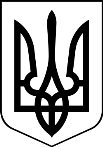 ПИЛИПЕНКО ЮРІЙ ПИЛИПОВИЧПРИВАТНИЙ НОТАРІУС ЛЬВІВСЬКОГО МІСЬКОГО НОТАРІАЛЬНОГО ОКРУГУ ЛЬВІВСЬКОЇ ОБЛАСТІСвідоцтво про право на заняття нотаріальною діяльністю №____ вул. _________, буд. ___, м. Львів, Львівська область, Україна, 79000                                телефон +38 050 ХХХ ХХ ХХ, e-mail: ХХХ@gmail.comвід «04» квітня 2022р.вих. № ______________Львівській регіональній філіїдержавного підприємства«Національні інформаційнісистеми »Пилипенка Юрія ПилиповичаАдреса_______________________контактний телефон ___________ ЗАМОВЛЕННЯ Прошу надати ідентифікатори доступу до Єдиних та Державних реєстрів, створення та забезпечення функціонування яких належить до компетенції Міністерства юстиції України (далі – Системи), адміністратором яких є державне підприємство «Національні інформаційні системи» (далі - Підприємство), згідно наступного переліку:* - Цим підписом підтверджую згоду (надаю дозвіл) на обробку моїх персональних даних під час здійснення організаційних заходів щодо надання ідентифікаторів доступу до Систем.Приватний нотаріус             	      ______________________                                 Пилипенко Юрій Пилипович                                                                                     Підпис   М.П.№ з/пПІБ Нотаріуса/помічника Нотаріуса (повністю, відповідно до паспортних даних, у тому числі у разі зміни таких відомостей, ПІБ до змін); дата народження ПосадаСерія (у разі наявності) та номер паспорта; відомості про дату та орган, що здійснив видачу паспортаРНОКППНазва Єдиних та Державних реєстрів до яких отримується доступТип прав доступу до відповідного реєструАдреса розташування робочого місця, контактний номер телефону, адреса електронної поштиПідтвердження згоди на обробку персональних даних*(особистий підпис)1Пилипенко Юрій Пилипович,00.00.1900 р.н.Приватний нотаріусКС000000, вид. 00.00.1900, _____ РВ УМВС України у Львівській області12345678Єдиний державний реєстр юридичних осіб, фізичних осіб - підприємців та громадських формуваньнадання/отримання відомостей з Єдиного державного реєструЛьвівська область, м. Львів, вул. ____________, 050______,ХХХ@gmail.com